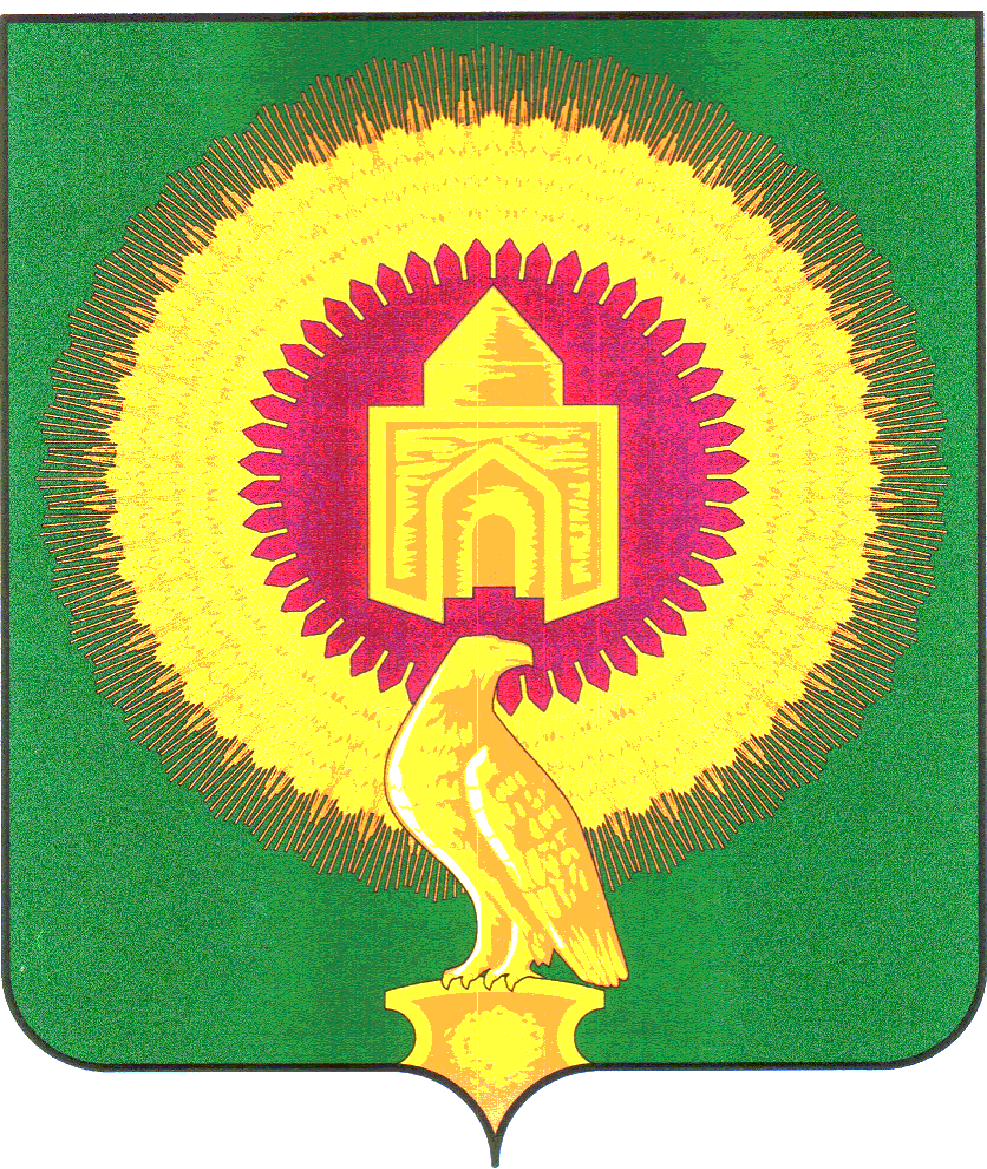 СОБРАНИЕ ДЕПУТАТОВ
ВАРНЕНСКОГО МУНИЦИПАЛЬНОГО РАЙОНАЧЕЛЯБИНСКОЙ ОБЛАСТИРЕШЕНИЕот  18 февраля 2016 года                       с.Варна                                                   № 15О внесении дополнений в  Порядок внесения изменений в                                                      Проект «Схема территориального планирования                                                     Варненского муниципального района»В соответствии с Федеральным законом от 06.10.2003 года № 131-ФЗ «Об общих принципах организации местного самоуправления в Российской Федерации»,  Градостроительным кодексом Российской Федерации, Уставом Варненского муниципального района, Собрание депутатов Варненского муниципального районаРЕШАЕТ:1.Внести в Порядок внесения изменений в  Проект «Схема территориального планирования Варненского муниципального района» следующие дополнения:- дополнить  пунктом 4 следующего содержания:«4.Подготовка проекта схемы территориального планирования осуществляется за счет бюджетных средств (бюджета муниципального района либо бюджета муниципального района с участием средств областного бюджета) не чаще 1 раза в год. За счет внебюджетных источников (заинтересованных лиц) не чаще 2 раз в год.».2. Настоящее Решение вступает в силу с момента его принятия.3. Настоящее Решение обнародовать на официальном сайте и информационном стенде администрации Варненского муниципального района.Председатель Собрания депутатов	Варненского муниципального района	О.В. Лященко